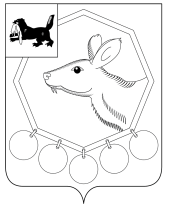 КОНТРОЛЬНО - СЧЕТНАЯ ПАЛАТАМО «БАЯНДАЕВСКИЙ РАЙОН»ЗАКЛЮЧЕНИЕ №15-зПО РЕЗУЛЬТАТАМ ЭКСПЕРТИЗЫ ПРОЕКТА РЕШЕНИЯ ДУМЫ МО «БАЯНДАЕВСКИЙ РАЙОН» «О БЮДЖЕТЕ НА 2020 ГОД И НА ПЛАНОВЫЙ ПЕРИОД 2021 И 2022 ГОДОВ»с. Баяндай                                                                              «25» ноября 2019 годаЗаключение составлено аудитором Контрольно-счётн                                                                                                                                                                                                                                                                                                                                                                                                                                                                                                                                                                                                                                                                                                                                                                                                                                                                                                                                                                                                                                                                                                                                                                                                                                                                                                                                                                                                                                                                                                                                                                                                                                                                                                                                                                                                                                                                                                                                                                                                                                    ой палаты  МО «Баяндаевский район» Манжуевым Ю.С.,  инспектором  Ходоевой М.А.  по экспертизе проекта решения Думы МО «Баяндаевский район»  «О бюджете на 2020 год и плановый период 2021 и 2022 годов» составлено  Контрольно – счетной палатой МО «Баяндаевский район» в соответствии со статьей 17 Положения о бюджетном процессе в МО «Баяндаевский район», утвержденного решением Думы района от 24.07.2019 №39/2 и на основании  обращения председателя Думы МО «Баяндаевский район» от 15.11.2019 без номера.Общие положенияЗаключение на проект Решения Думы МО «Баяндаевский район» «О бюджете на 2020 год и плановый период 2021 и 2022 годов» (далее - Заключение) подготовлено в соответствии с  Бюджетным кодексом Российской Федерации, Положением о бюджетном процессе в муниципальном образовании «Баяндаевский район», утвержденным решением Думы района от 24.07.2019 №39/2, Положением «О Контрольно-счетной палате муниципального образования «Баяндаевский район», утвержденным  Решением Думы муниципального образования «Баяндаевский район» от 04.10.2011 №21/5 «Об утверждении Положения о Контрольно-счетной палате муниципального образования «Баяндаевский район», и иными актами действующего федерального и областного законодательства, с учетом норм и положений проекта федерального закона «О федеральном бюджете на 2020 год и на плановый период 2021 и 2022 годов» и проекта закона Иркутской области «Об областном бюджете на 2020 год и на плановый период 2021 и 2022 годов». При составлении Заключения учтены и использованы  результаты осуществленных Контрольно-счетной палатой района контрольных и экспертно–аналитических мероприятий, проверено наличие и оценено состояние нормативной  и методической базы, регулирующей порядок формирования консолидированного бюджета района, параметров его основных показателей, а также учитывалась необходимость реализации положений, изложенных в Основных направлениях бюджетной и налоговой политики на 2020 год и плановый период 2021 и 2022 годов, муниципальных программах.Соблюдение законодательства при составлении проекта решения и представлении его в Думу муниципального образования районаПроект решения о районном бюджете на очередной финансовый год  поступил в Думу района 15 ноября 2019 года и соответственно в Контрольно-счетную палату района  15 ноября 2019 года для проведения экспертизы, что соответствует ст.185 БК РФ и ст.17 Положения о бюджетном процессе в Баяндаевском районе. Также с проектом в соответствии со ст.184.2 Бюджетного кодекса РФ поступили в контрольно-счетную палату следующие материалы:Основные направления бюджетной и налоговой политики на 2020 год и плановый период 2021 и 2022 годов;Прогноз социально-экономического развития МО «Баяндаевский район» на 2020-2022 годы;Проект решения Думы МО «Баяндаевский район» «О бюджете на 2020 год и плановый период 2021 и 2022 годов»;Пояснительная записка к проекту решения Думы МО «Баяндаевский район» «О бюджете на 2020 год и плановый период 2021 и 2022 годов»Верхний предел муниципального долга. Оценка ожидаемого исполнения бюджета МО «Баяндаевский район» за 2019 год.Паспорта муниципальных программ.Перечень, содержание документов и материалов, которые в соответствии со ст. 184.2 БК РФ, ст. 14, 15 Положения  о бюджетном  процессе в МО «Баяндаевский район» должны представляться одновременно с проектом бюджета района,  соответствуют требованиям бюджетного законодательства. Основные направления бюджетной и налоговой политики МО «Баяндаевский район» утверждены  Постановлением мэра района  09.09.2019 года №149п/19, что соответствует требованиям ст. 172 БК РФ, при этом в данном постановлении  имеется ссылка на недействующую редакцию Положения о бюджетном процессе в МО «Баяндаевский район».Предварительные итоги социально-экономического развития Баяндаевского района представлены в виде аналитического отчета о социально-экономической ситуации в МО «Баяндаевский район» за 9 месяцев 2018 года, что соответствует  требованиям ст.184.2 БК РФ и ст.20 Положения о бюджетном процессе в Баяндаевском районе. «Прогноз социально-экономического развития Баяндаевского района на 2019-2021 годы», в соответствии с пунктом 3 статьи 173 Бюджетного кодекса Российской Федерации одобрен Постановлением мэра района  08.11.2019 года №207п/19, при этом в данном постановлении  имеется ссылка на недействующую редакцию Положения о бюджетном процессе в МО «Баяндаевский район».3. Анализ основных направлений бюджетной и налоговой политикиВ представленных в составе документов к проекту решения Основных направлениях бюджетной и налоговой политики Баяндаевского района на 2020 год и плановый период 2021 и 2022 годов учтены основные задачи, определенные Посланием Президента РФ Федеральному Собранию от 20.02.2019. Основные характеристики районного бюджета сформированы с учетом сложной экономической ситуации. Бюджетная и налоговая политика Баяндаевского района на 2020 год и плановый период 2021 и 2022 годов направлена на создание условий для устойчивого  социально-экономического развития района.В целях обеспечения сбалансированности бюджета планируется проведение оценки эффективности налоговых льгот, предоставляемых органами местного самоуправления района по налогам и сборам, обеспечение роста объема налоговых и неналоговых доходов, в том числе за счет снижения недоимки по платежам. В области внутренних заимствований – поддержание объема муниципального долга на экономически безопасном уровне.Вести работу по повышению эффективности и результативности имеющихся инструментов программно-целевого управления.Повышение качества предоставляемых населению государственных и муниципальных услуг.Повышение эффективности и оптимизация расходов бюджета в том числе за счет оптимизации муниципальных закупок, снижения неэффективных затрат, пересмотра финансовых ресурсов на реализацию муниципальных программ с учетом приоритетности расходов и утвержденных показателей результативности.Сохранение и развитие налогового потенциала на территории района.Обеспечение выполнения основных приоритетов государственной политики.Анализ основных характеристик бюджетаПроект решения подготовлен в соответствии со статьей 169 БК РФ на очередной финансовый год и плановый период. Расходы бюджета сформированы по 15 муниципальным программам, которые составляют порядка 98,9% от общего объема расходов районного бюджета и по непрограммным направлениям деятельности органов государственной власти района, которые составляют порядка 1,1% общего объема расходов районного бюджета.В представленном проекте решения  содержатся основные характеристики бюджета  в соответствии с требованиями бюджетного законодательства.         	Статьей 1 проекта решения Думы района «О бюджете на 2020 год и плановый период 2021 и 2022 годов» утверждаются основные характеристики бюджета Баяндаевского района на 2020 год:- общий объем доходов в сумме 562999,7 тыс.руб., в том числе межбюджетные трансферты в сумме 521136,1 тыс.руб.;- общий объем расходов – 564990,3 тыс.руб.;- размер дефицита бюджета  – 1990,6 тыс.руб., или 5% утвержденного общего годового объема доходов бюджета без учета безвозмездных поступлений.   На плановый период 2021-2022 годов:- общий объем доходов на 2021 год в сумме 554937,5 тыс.руб., в том числе межбюджетные трансферты в сумме 513011,0 тыс.руб.; на 2022 год в сумме  555256,1 тыс.руб., в том числе межбюджетные трансферты в сумме 513300,0 тыс.руб.;- общий объем расходов на 2021 год  – 556931,2 тыс.руб., в том числе условно утвержденные расходы в сумме 3724,1 тыс.руб.; на 2022 год  – 557251,3 тыс.руб., в том числе условно утвержденные расходы в сумме 7736,6 тыс.руб.;- размер дефицита бюджета на 2021 год   – 1993,7 тыс.руб., или 5% утвержденного общего годового объема доходов бюджета без учета безвозмездных поступлений; на 2022 год – 1995,2 тыс.руб., или 5% утвержденного общего годового объема доходов бюджета без учета безвозмездных поступлений.   Показатели Проекта соответствуют установленным БК РФ принципам сбалансированности бюджета (ст. 33 БК РФ) и общего (совокупного) покрытия расходов бюджетов (ст.35 БК РФ). Объем дефицита бюджета предусмотренный Проектом, соответствует ограничениям, установленным п.3 ст.92.1. БК РФ. Статьей 8 проекта решения устанавливается, что в расходной части бюджета района на 2020 год создается резервный фонд администрации МО «Баяндаевский район» в размере 345,0 тыс. руб. или 0,06% от утвержденного общего объема расходов бюджета района, что соответствует ст.81 БК РФ, на 2021 и 2022 годы в размере 100,0 тыс.руб. ежегодно. Статьей 10 проекта  решения утвержден объем дотаций на выравнивание бюджетной обеспеченности поселений на 2020 год – 78651,4 тыс.руб., на 2021 год – 75552,3 тыс.руб., на 2022 год – 72110,8 тыс.руб. Установлен критерий выравнивания финансовых возможностей сельских поселений, входящих в состав района на 2020 год и плановый период 2021-2022 годов – 13,192.Статьей 16 проекта решения верхний предел муниципального внутреннего долга Баяндаевского района предусмотрен на 01.01.2021 года в размере 1990,6 тыс.руб., на 01.01.2022 года – 1993,7 тыс.руб., на 01.01.2023 года – 1995,2 тыс.руб., что не превышает 50% от налоговых и неналоговых доходов, что соответствует ограничению, установленному статьей 107 БК РФ.Если анализировать расходы в целом, произведенные за счет местного бюджета на территории Баяндаевского района, то расходы складывались следующим образом:                                                                           Таблица 1 Данные об объемах доходов и расходов бюджетаМО «Баяндаевский район», тыс. руб.        	В 2019 году увеличение расходов по сравнению с предшествующим 2018 годом на 34477,2 тыс.руб., или на 3,27% произошло в связи с увеличением поступления финансовой помощи из областного бюджета (в том числе на строительство школы в с.Баяндай). Прогнозируемые показатели на плановый период 2021-2022 годов уменьшаются по сравнению с ожидаемым исполнением текущего года. По сравнению с ожидаемым исполнением  доходной части бюджета  района  за 2019 год  прогнозные показатели 2020 года в доходной части уменьшаются на 501649,7 тыс. руб., или на 47,1%, расходы уменьшаются на 525112,1 тыс. руб., или на 48,2%. Доходы бюджета МО «Баяндаевский район» В целом доходы бюджета МО «Баяндаевский район» прогнозируются на 2020 год в сумме 562999,7 тыс.руб., что к ожидаемому поступлению доходов в 2019 году составляет 52,9 процента. Данные по доходам бюджета района за 2020 и на 2021-2022 годы представлены в таблице 2.Доходы (налоговые и неналоговые) на 2020 год по сравнению с ожидаемым исполнением 2019 года увеличиваются на 15136,9 тыс.руб., или на 61,4%. Увеличение связано с ростом прогноза поступлений по неналоговым  доходам. Объем безвозмездных поступлений в 2020 году планируется в сумме 523188,1 тыс.руб., что ниже ожидаемых показателей 2019 года на 521521,1 тыс.руб. или на 49,9%. Данное снижение связано с уменьшением субсидий, поступающих из бюджетов других уровней.   Динамика роста налоговых доходов бюджета района в плановом периоде в целом согласуется с динамикой макроэкономических показателей, представленных в Прогнозе социально-экономического развития Баяндаевского района.  Анализ сумм прогнозируемых доходов в бюджет Баяндаевского района произведен Контрольно-счетной палатой с учетом сложившейся динамики поступления доходов за предыдущие периоды и с учетом изменений законодательства. Налог на доходы физических лиц. Прогноз поступлений  налога на доходы физических лиц на 2020 год составляет 29278,2 тыс.руб., что на 2754,1 тыс.руб. или на 10,4% больше ожидаемого поступления текущего года. На плановый период 2021-2022гг. прогноз выше уровня  проекта 2020 года.Налоги на совокупный доход. Прогноз ожидаемых поступлений  налога на совокупный доход в 2019 году составляет 5311,3 тыс.руб., в том числе: налог, взимаемый в связи с применением упрощенной системы налогообложения 1081,2 тыс.руб., единый сельскохозяйственный налог 1069,1 руб., единый налог на вмененный доход 3161,1 тыс.руб., прогноз на 2020 год меньше поступлений текущего года на 542,5 тыс.руб. На плановый период 2021 года прогнозируется уменьшение поступлений по данной статье доходов на 1189,9 тыс.руб. по сравнению с прогнозом  2020 года, на плановый период 2022 года прогнозируется уменьшение поступлений по данной статье доходов на 1185,4 тыс.руб. по сравнению с прогнозом  2020 года.Государственная пошлина. Прогноз поступлений  государственной пошлины  на 2020 год составляет 960,3 тыс.руб., что на 60,3 тыс.руб. больше ожидаемого поступления текущего года. На плановый период 2022-2022гг. прогнозируется увеличение поступлений по данной статье доходов по сравнению с прогнозом  2020 года.В целом по группе налоговых доходов на 2020 год прогнозируется повышение поступлений на 2646,1 тыс.руб. или на 8,1% больше ожидаемого исполнения текущего года. На плановый период 2021 года прогнозируется уменьшение поступлений налоговых доходов на 956,5 тыс.руб. по сравнению с прогнозом  2020 года, на плановый период 2022 года прогнозируется уменьшение поступлений налоговых доходов на 877,9 тыс.руб. по сравнению с прогнозом  2020 года.Доходы от использования имущества. Прогноз доходов от использования имущества на 2020 год составил в общей сумме 610,0 тыс.руб., что на 283,1 тыс.руб. меньше ожидаемого исполнения 2019 года. В плановом периоде 2021-2022гг. прогноз доходов по данной статье меньше на 60,0 и 170,0 тыс.руб. соответственно по сравнению с прогнозом  2020 года.Платежи при пользовании природными ресурсами. Прогноз поступлений  данных платежей  на 2020 год составляет 32,9 тыс.руб., что на 17,2 тыс.руб. меньше ожидаемого поступления текущего года. В плановом периоде 2021-2022гг. прогноз доходов по данной статье остается практически на уровне прогноза 2020 года.Доходы от оказания платных услуг. Прогноз поступлений  данных платежей  на 2020 год составляет 456,0 тыс.руб., что на 41,9 тыс.руб. больше ожидаемого поступления текущего года. В плановом периоде 2021-2022гг. прогноз доходов по данной статье остается больше прогноза 2020 года на 4,0 тыс.руб.Доходы от продажи материальных и нематериальных активов. Прогноз по данной группе доходов на 2020 год составляет 750,0 тыс. руб., что меньше ожидаемого исполнения 2019 года на 593,9 тыс.руб. В плановом периоде 2021-2022гг. прогноз доходов по данной статье меньше на 1000,0 тыс.руб. по сравнению с прогнозом  2020 года.Прочие неналоговые доходы. Рост прогноза на 2020 год на 11419,6 тыс.руб. по сравнению с ожидаемым поступлением текущего года обусловлен тем, что в текущем году данный показатель имеет отрицательное значение, из-за планируемого возврата неиспользованных субсидий из местного бюджета в областной бюджет.В целом по группе неналоговых доходов на 2020 год прогнозируется повышение поступлений по сравнению с ожидаемым исполнением 2019 года на 9493,8 тыс.руб.  Расходы бюджета  МО «Баяндаевский район»          Расходы  бюджета района на 2020 год предлагается утвердить в сумме 564990,3 тыс. руб., что ниже ожидаемого исполнения бюджета района 2019 года на   525112,1 тыс.руб. или на 48,2%. На плановый период 2021 года объем расходов прогнозируется в сумме 553207,1 тыс.руб., на 2022 год – 549514,7 тыс.руб.Удельный вес  по разделам в общей сумме расходов приведен в таблице  4:                                                                                                                 Таблица 4Удельный вес  по разделам в общей сумме расходов бюджета МО «Баяндаевский район»В 2019 году наибольший удельный вес в общей сумме расходов  бюджета Баяндаевского района занимают расходы на образование – 79,76%, межбюджетные трансферты – 7,78%, расходы на общегосударственные вопросы – 5,62%. В 2020 структура расходов в целом не меняется, наибольший удельный вес в общей сумме расходов  бюджета района занимают расходы на образование – 64,21%, межбюджетные трансферты – 13,92%, общегосударственные вопросы – 10,76%, расходы на социальную политику – 5,73%. В плановом периоде 2021-2022 годов структура расходов не меняется. 7. Расходы бюджета МО «Баяндаевский район» в разрезе разделов и подразделов бюджетной классификации РФОбеспеченность бюджета района на 2020 год по отношению к текущему году составляет 51,8%, по разделам: - общегосударственные вопросы – 99,2%; национальная экономика – 447,8%; жилищно-коммунальное хозяйство – 83,3%; охрана окружающей среды – 66,1%; образование – 41,7%; культура – 89,3%; социальная политика – 104,8%; физическая культура и спорт – 4,8%; средства массовой информации – 97,4%; межбюджетные трансферты – 92,8%.Таблица 5Расходы бюджета МО «Баяндаевский район» в разрезе разделов и подразделов бюджетной классификации РФКак видно из таблицы 5 в целом расходная часть бюджета 2020 года ниже ожидаемого исполнения 2019 года на 48,2% снижение расходов наблюдается по всем разделам, за исключением «Национальная безопасность и  правоохранительная деятельность», «Национальная экономика», «Социальная политика». Основное снижение расходов связано с уменьшением расходов за счет средств областного бюджета.Структура расходов в ведомственной структуре расходов представлена в таблице 6:Таблица 6Структура расходов в ведомственной структуре расходов бюджета МО «Баяндаевский район»Как видно из представленной таблицы, наибольший удельный вес по расходам 2020 года приходится на управление образования района – 65,79%  от общей суммы расходов бюджета или 371632,1 тыс.руб., финансовое управление администрации района – 13,03% от общей суммы расходов бюджета, или 87189,6 тыс.руб.8. Соответствие ассигнований на 2020-2022 годы, объемам финансирования, утвержденным в муниципальных целевых программахВ проекте решения Думы МО «Баяндаевский район» «О бюджете на 2020 год и на плановый период 2021-2022 годов» запланированы бюджетные ассигнования на реализацию муниципальных программ и непрограммные расходы, доля бюджетных ассигнований на реализацию муниципальных программ составляет в 2020г. 98,9%, доля непрограммных расходов – 1,1%.Перечень муниципальных программ, реализуемых за счет средств районного бюджета приведен в таблице №7Таблица 7 Перечень муниципальных программ, реализуемых за счет средств бюджета МО «Баяндаевский район» в 2020-2022 годах	При анализе распределения бюджетных ассигнований выявлено следующее:По четырем муниципальным программам бюджетные ассигнования соответствуют объему финансирования, предусмотренному в муниципальных программах, а также согласуются в рамках расходов по ведомственной структуре, по разделам и подразделам классификации расходов бюджета, по видам расходов.Объем ассигнований за счет средств местного бюджета в проекте бюджета установлен больше, чем утверждено муниципальными программами:- «Развитие образования в Баяндаевском районе на 2019-2024 годы» в 2020 году на 29659,2 тыс.руб.;- «Развитие культуры МО «Баяндаевский район» на 2019-2024 годы» в 2020 году на 9198,9 тыс.руб.;- «Социальная поддержка населения Баяндаевского района на 2019-2024 годы» в 2020 году на 1813,3 тыс.руб.;- «Молодым семьям – доступное жилье на 2019-2024 годы» в 2020 году на 793,3 тыс.руб.;- «Управление муниципальными финансами МО «Баяндаевский район» на 2019-2024 годы» в 2020 году на 31334,5 тыс.руб.;- «Совершенствование механизмов управления экономическим развитием в МО «Баяндаевский район» на 2019-2024 годы» в 2020 году на 15176,9 тыс.руб.;- «Профилактика терроризма и экстремизма на территории МО «Баяндаевский район» на 2019-2024 годы» в 2020 году на 78,0 тыс.руб.Объем ассигнований за счет средств местного бюджета в проекте бюджета установлен меньше, чем утверждено муниципальными программами:- «Поддержка и развитие физической культуры и спорта в МО «Баяндаевский район» на 2019-2024 годы» в 2020 году на 400,0 тыс.руб.;- «Энергосбережение и повышение энергетичес-кой эффективности в МО «Баяндаевский район» на 2019-2024 годы» в 2020 году на 4020,7 тыс.руб.;- «Комплексное развитие сельских территорий в МО «Баяндаевский район» на 2020-2024 годы» в 2020 году на 111635,9 тыс.руб.;- «Охрана окружающей среды в МО «Баяндаевский район» на 2019-2024 годы в 2020 году на 310,0 тыс.руб.9. Выводы и рекомендации:Перечень и содержание документов, представленных одновременно с проектом бюджета соответствуют требованиям бюджетного законодательства. В соответствии со статьей 179 Бюджетного кодекса РФ муниципальные программы необходимо привести в соответствие с решением о бюджете не позднее трех месяцев со дня вступления его в силу.Рекомендуем к принятию  проект бюджета Баяндаевского района на 2020 год и плановый период 2021 и 2022 годов. Председатель                 		                                                  Манжуев Ю.С.Примечания:После проведения публичных слушаний, с учетом предложений, высказанных на слушаниях в проект бюджета района на 2019 год внесены изменения:Изменения в сторону увеличения внесены в части заработной платы с начислениями, в сторону уменьшения – в части материального обеспечения муниципальных программ.По предложению КСП предусмотрено 300,0 тыс.руб. на обеспечение софинансирования мероприятия муниципальной программы «Устойчивое развитие сельских территорий» (строительство жилья по социальному найму)20152016201720182019 (ожид. исп-е)2020прогнозПлановый периодПлановый период20152016201720182019 (ожид. исп-е)2020прогноз20212022Всего доходов360289,6393522,1496161,61070649,91064649,4562999,7554937,5555256,1Рост (+; -) в %х-9,226,1115,8-0,56-47,1-1,40,1Всего расходов 391515,4391064,0490231,31055625,21090102,4564990,3553207,1549514,7Рост (+; -) в %х-0,125,4115,33,27-48,2-2,1-0,7Таблица 2   Таблица 2   Таблица 2   Таблица 2   Таблица 2   Таблица 2   Таблица 2   Ожидаемое поступление доходов в бюджет МО «Баяндаевский район» за 2019 год и прогноз поступления доходов на 2020 – 2022 годы, тыс. рубОжидаемое поступление доходов в бюджет МО «Баяндаевский район» за 2019 год и прогноз поступления доходов на 2020 – 2022 годы, тыс. рубОжидаемое поступление доходов в бюджет МО «Баяндаевский район» за 2019 год и прогноз поступления доходов на 2020 – 2022 годы, тыс. рубОжидаемое поступление доходов в бюджет МО «Баяндаевский район» за 2019 год и прогноз поступления доходов на 2020 – 2022 годы, тыс. рубОжидаемое поступление доходов в бюджет МО «Баяндаевский район» за 2019 год и прогноз поступления доходов на 2020 – 2022 годы, тыс. рубОжидаемое поступление доходов в бюджет МО «Баяндаевский район» за 2019 год и прогноз поступления доходов на 2020 – 2022 годы, тыс. рубОжидаемое поступление доходов в бюджет МО «Баяндаевский район» за 2019 год и прогноз поступления доходов на 2020 – 2022 годы, тыс. рубНаименованиеОценка ожидаемого исполнения бюджета в 2019 годуПрогноз бюджета на 2020 годОтклонение прогноза 2020г. от оценки 2019г.Отношение прогноза к оценке               (%)Плановый периодПлановый периодНаименованиеОценка ожидаемого исполнения бюджета в 2019 годуПрогноз бюджета на 2020 годОтклонение прогноза 2020г. от оценки 2019г.Отношение прогноза к оценке               (%)20212022НАЛОГОВЫЕ И НЕНАЛОГОВЫЕ ДОХОДЫ, в том числе 24671,739811,615139,9161,439874,539904,1налоговые доходы32735,535381,62646,1108,134425,134503,7неналоговые доходы-5063,84430,09493,846,65449,45401,3БЕЗВОЗМЕЗДНЫЕ ПОСТУПЛЕНИЯ1044709,2523188,1-521521,150,1515063,051532,0ИТОГО ДОХОДОВ1064649,4562999,7-501649,752,9554937,5555256,1Таблица 3Таблица 3Таблица 3Таблица 3Таблица 3Таблица 3Таблица 3Таблица 3Суммы прогнозируемых доходов в бюджет МО «Баяндаевский район», тыс. руб.Суммы прогнозируемых доходов в бюджет МО «Баяндаевский район», тыс. руб.Суммы прогнозируемых доходов в бюджет МО «Баяндаевский район», тыс. руб.Суммы прогнозируемых доходов в бюджет МО «Баяндаевский район», тыс. руб.Суммы прогнозируемых доходов в бюджет МО «Баяндаевский район», тыс. руб.Суммы прогнозируемых доходов в бюджет МО «Баяндаевский район», тыс. руб.Суммы прогнозируемых доходов в бюджет МО «Баяндаевский район», тыс. руб.Суммы прогнозируемых доходов в бюджет МО «Баяндаевский район», тыс. руб.Наименование показателейФакт 2017Факт 20182019 год  (ожид. поступ-е)Прогноз на 2020Откл. (гр.5-гр.4)Плановый периодПлановый периодНаименование показателейФакт 2017Факт 20182019 год  (ожид. поступ-е)Прогноз на 2020Откл. (гр.5-гр.4)2021202212345678Всего доходов496161,61064976,91064649,4562999,7-501649,7554937,5555256,1Налоговые доходы27955,731955,932735,535381,62646,134425,134503,7НДФЛ23303,427553,126524,129278,22754,129488,129543,1Налоги на товары (акцизы)---374,3374,3378,0396,2Налоги на совокупный доход3738,03558,75311,34768,8-542,53578,93583,4Государственная пошлина914,1844,1900,0960,360,3980,1981,0Задолженность и перерасчеты по отмененным налогам0,2-0,1--0,1--Неналоговые доходы6015,317878,1-5063,84430,09493,85449,45401,3Доходы от использования имущества611,41284,8893,1610,0-283,1550,0500,0Платежи при пользовании природными ресурсами56,159,450,132,9-17,230,232,1Доходы  от оказания платных услуг656,5517,9414,1456,041,9460,0460,0Доходы от продажи  материальных и нематериальных активов1910,2951,31343,9750,0-593,9650,0650,0доходы от реализации муниципального имущества990,0-165,150,0-115,1--доходы от продажи зем.уч-в, 920,2951,31178,8700,0-473,8650,0650,0Штрафы, санкции, возмещение ущерба1473,42030,53309,42235,9-1073,53094,43094,4Прочие неналоговые доходы1307,713034,2-11074,4345,211419,6664,8664,8Безвозмездные поступления 461393,61015142,91044709,2523188,1-521421,1515063,0515352,0Возврат остатков субсидий---8006,5-8006,5--Прочие безвозмездные поступления--275,0--275,0--Наименование разделовОжидаемое исполнение за 2019 годОжидаемое исполнение за 2019 годПрогнозПрогнозПлановый периодПлановый периодПлановый периодПлановый периодНаименование разделовОжидаемое исполнение за 2019 годОжидаемое исполнение за 2019 годна 2020 годна 2020 год2021 год2021 год2022 год2022 годНаименование разделовтыс. руб.уд. вестыс. руб.уд. вестыс. руб.уд. вестыс. руб.уд. весНаименование разделовтыс. руб.%тыс. руб.%тыс. руб.%тыс. руб.%123459101112Общегосударственные вопросы61255,65,6260782,610,7650268,390,0950926,79,27Национальная безопасн. и  правоохранительная деятельность--4342,20,774322,20,784292,20,78Национальная экономика288,00,031289,70,231297,60,241320,10,24Жилищно-коммунальн. хозяйство600,00,06500,00,09500,00,09500,00,09Охрана окружающей среды999,20,09660,00,12300,00,05300,00,05Образование869518,679,76362785,764,21363681,665,74363974,466,24Культура22446,02,0620054,13,5519872,03,5919872,03,62Здравоохранение41,70,00441,70,00741,70,00741,70,008Социальная политика30866,22,8332362,05,7333536,56,0632645,05,94Физическая культура и спорт16496,11,51800,00,141000,00,18700,00,13Средства массовой информации2794,70,262720,90,482834,90,512831,80,52Межбюджетные трансферты84796,37,7878651,413,9275552,313,6672110,813,12Итого:1090102,4100564990,3100553207,1100549514,7100Условно утвержденные расходы----3724,1-7736,6-Наименование разделовОжидаемое исполнение за 2019 годПрогноз на 2020 годРост (снижение) расходов 2020 года к 2019 годуРост (снижение) расходов 2020 года к 2019 годуПлановый периодПлановый периодПлановый периодПлановый периодНаименование разделовОжидаемое исполнение за 2019 годПрогноз на 2020 годРост (снижение) расходов 2020 года к 2019 годуРост (снижение) расходов 2020 года к 2019 году2021г.2021г.2022г.2022г.Наименование разделовОжидаемое исполнение за 2019 годПрогноз на 2020 годРост (снижение) расходов 2020 года к 2019 годуРост (снижение) расходов 2020 года к 2019 годутыс.руб.2021/ 2019, %тыс.руб.2022/ 2019, %Наименование разделовтыс. руб.тыс. руб.тыс. руб.%тыс.руб.2021/ 2019, %тыс.руб.2022/ 2019, %123456789Общегосударственные вопросы61255,660782,6-3473,0-5,750268,382,750926,783,8Национальная безопасн. и  правоохран деятельность-4342,24342,21004322,299,54292,298,8Национальная экономика288,01289,71001,7347,81297,6100,61320,1102,4Жилищно-коммунальное хозяйство600,0500,0-100,0-16,7500,0100500,0100Охрана окружающей среды999,2660,0-339,2-33,9300,045,5300,045,5Образование869518,6362785,7-506732,9-58,3363681,6100,2363974,4100,3Культура22446,020054,1-2391,9-10,619872,098,619872,098,6Здравоохранение41,741,7--41,710041,7100Социальная политика30866,232362,01495,84,833536,5103,632645,0100,9Физическая культура и спорт16496,1800,0-15696,1-95,21000,0125700,087,5Средства массовой информации2794,72720,9-73,8-2,62834,9104,22831,8104,1Межбюджетные трансферты84796,378651,4-6144,9-7,275552,396,172110,891,7Итого:1090102,4564990,3-525112,1-48,2553207,197,9549514,797,3Условно утвержден. расходы----3724,1-7736,6-Главный распорядительБюджетные назначения на 2020 год (тыс. руб.)Уд.вес            (%)Плановый периодПлановый периодПлановый периодПлановый периодГлавный распорядительБюджетные назначения на 2020 год (тыс. руб.)Уд.вес            (%)2021 год2021 год2022 год2022 годГлавный распорядительБюджетные назначения на 2020 год (тыс. руб.)Уд.вес            (%)тыс. руб.уд.вес            (%)тыс. руб.уд.вес            (%) Администрация МО «Баяндаевский район»73578,313,0365955,611,9265411,911,90Финансовое управление администрации МО «Баяндаевский район»87189,615,4383254,215,0579812,714,52Дума МО «Баяндаевский район»2267,60,401739,50,311739,50,32КСП МО «Баяндаевский район»3530,60,623119,80,563119,80,56Управление образования Баяндаевского района371632,165,79372454,967,33372747,767,83Баяндаевский отдел культуры26792,14,7426683,13,0226683,14,86Всего564990,3100553207,1100549514,7100№№Наименование ПрограммОбъем бюджетных ассигнованийОбъем бюджетных ассигнованийОбъем бюджетных ассигнованийОбъем бюджетных ассигнованийОбъем бюджетных ассигнованийОбъем бюджетных ассигнованийОтклонения 2020 год (гр.3-гр.6)№№Наименование ПрограммПроект бюджетаПроект бюджетаПроект бюджетаПаспорт ПрограммыПаспорт ПрограммыПаспорт ПрограммыОтклонения 2020 год (гр.3-гр.6)№№Наименование Программ2020г.2021г.2022г.2020г.2021г.2022г.Отклонения 2020 год (гр.3-гр.6)1234567891Развитие образования Баяндаевского района на 2019-2024 годы355482,7356230,5356523,3325913,5318529,2320715,229659,22Поддержка и развитие физической культуры и спорта в МО «Баяндаевс-кий район» на 2019-2024 годы800,01000,0700,01300,01300,01300,0-400,03Развитие культуры МО «Баяндаевский район» на 2019-2024 годы26724,626615,626615,617525,717525,717525,79198,94Молодежная политика на 2019-2024 годы97,597,597,597,597,597,5-5Социальная поддержка населения Баяндаевского района на 2019-2024 годы30529,032029,03102928715,728715,728715,71813,36Энергосбережение и повышение энергетичес-кой эффективности в МО «Баяндаевский район» на 2019-2024 годы225,0300,0300,04245,651050,0515,0-4020,77Молодым семьям – доступное жилье на 2019-2024 годы1193,3867,8976,3400,0441,5305,0793,38Профилактика социально-значимых заболеваний на 2019-2024 гг.41,741,741,741,741,741,7-9Комплексное развитие сельских территорий в МО «Баяндаевский район» на 2020-2024 годы477,5477,5477,5112113,444273,48973,4-111635,910Повышение безопасности дорожного движения в МО «Баяндаевский район на 2019-2024 годы404,3408,0426,2404,3408,0426,2-11Охрана окружающей среды в МО «Баяндаевс-кий район» на 2019-2024 годы660,0300,0300,0970,0300,0300,0-310,012Профилактика правонару-шений и социального сиротства в Баяндаевском районе на 2019-2024 годы70,070,070,070,070,070,0-13Управление муници-пальными финансами  МО «Баяндаевский район» на 2019-2024 годы87189,683254,279812,755855,155841,155841,131334,514Совершенствование механизмов управления экономическим развитием в МО «Баяндаевский район» на 2019-2024 годы54280,045639,146268,739103,138103,338353,315176,912345678915Профилактика терроризма и экстремизма на террито-рии МО «Баяндаевский район» на 2019-2024 годы340,0340,0340,0262,0262,0262,078,0Итого по муниципальным программамИтого по муниципальным программам558515,2547670,9543978,5----Непрограммные расходыНепрограммные расходы6475,15536,25536,2ххх-ВсегоВсего564990,3553207,1549514,7ххх-Наименование разделовОжидаемое исполнение за 2018 годПрогноз на 2019 год(первоначальный)Изменения с учетом публичных слушанийПроект на 2019 годНаименование разделовтыс. руб.тыс. руб.тыс. руб.тыс. руб.12345Общегосударственные вопросы54980,650578,8-1688,648890,2Национальная экономика65395,0851,8-0,1851,7Жилищно-коммунальное хозяйство20228,9400,0+200,0600,0Охрана окружающей среды1410,02500,0-1500,01000,0Образование700294,8774684,6+2101,5776786,1Культура19077,615057,4+1297,816355,2Здравоохранение41,741,7-41,7Социальная политика27935,027581,3-120,027461,3Физическая культура и спорт1750,01300,0-300,01000,0Средства массовой информации2730,12289,8-76,22213,6Обслуживание муниципального долга412,5---Межбюджетные трансферты72909,760744,9-60744,9Итого:967165,9936030,3-85,6935944,7